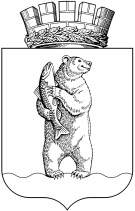 Администрациягородского округа АнадырьПОСТАНОВЛЕНИЕОт 11.06.2020	                                                                                                № 335В целях уточнения Положения об отраслевой системе оплаты труда работников муниципальных учреждений культуры в городском округе Анадырь,ПОСТАНОВЛЯЮ:1. Внести в Постановление Администрации городского округа Анадырь от 24 декабря 2013 года № 745 «Об утверждении Положения об отраслевой системе оплаты труда работников муниципальных учреждений культуры в городском округе Анадырь» (далее – Постановление) следующие изменения:1.1 в положении об отраслевой системе оплаты труда работников муниципальных учреждений культуры в городском округе Анадырь (далее – Положение):1.1.1 подпункт 1.4 пункта 1 изложить в следующей редакции:«1.4. Настоящее Положение предусматривает единые условия оплаты труда работников учреждений культуры исходя из оклада (должностного оклада), выплат компенсационного и стимулирующего характера, за исключением иных выплат, предусмотренных локальными нормативными актами учреждений культуры за счёт дополнительного фонда стимулирования фонда оплаты труда работников учреждений культуры.»;1.1.2 подпункт 2.5 пункта 2 исключить;1.1.3 подпункты 5.1, 5.2 раздела 5 исключить;1.1.4 подпункт 8.1.3 пункта 8 исключить.2. Приложение № 2 к Положению изложить в новой редакции согласно приложению к настоящему постановлению.3. Настоящее постановление вступает в силу с момента подписания. Действие настоящего постановления, за исключением пункта 2, распространяется на правоотношения, возникшие с 1 января 2020 года.Пункт 2 настоящего постановления распространяет своё действие на правоотношения, возникшие с 1 октября 2020 года.4. Настоящее постановление разместить на официальном информационно-правовом ресурсе городского округа Анадырь - www.novomariinsk.ru.5. Контроль за исполнением настоящего постановления возложить на заместителя Главы Администрации городского округа Анадырь – начальника Управления финансов, экономики и имущественных отношений Администрации городского округа Анадырь Тюнягину Ю.И. и на заместителя Главы Администрации городского округа Анадырь - начальника Управления по социальной политике Администрации городского округа Анадырь Мартынюк Е.Г.Глава Администрации                                                                          Л.А. НиколаевРазмеры окладов работников учреждений культуры по профессиональным квалификационным группам общеотраслевых должностей руководителей, специалистов и служащихРазмеры окладов (должностных окладов) работников учреждений культуры, не включённых в профессиональные квалификационные группыОклады системы оплаты труда отдельных категорий работниковв учреждениях культуры городского округа АнадырьО внесении изменений в Постановление Администрации городского округа Анадырь от 24 декабря 2013 года № 745Размеры окладов работников учреждений культуры по профессиональным квалификационным группам(за исключением отдельных категорий работников учреждений культуры)Размеры окладов работников учреждений культуры по профессиональным квалификационным группам(за исключением отдельных категорий работников учреждений культуры)Размеры окладов работников учреждений культуры по профессиональным квалификационным группам(за исключением отдельных категорий работников учреждений культуры)Наименование профессиональных квалификационных групп должностей работников культуры, искусства и кинематографииНаименование должностей, профессий рабочих по профессиональным квалификационным группамРазмер оклада, рублей123Профессиональная квалификационная группа «Должности работников культуры, искусства и кинематографии ведущего звена»Библиотекарь, библиограф, методист дома культуры, художник по свету11 543Профессиональная квалификационная группа «Должности работников культуры, искусства и кинематографии ведущего звена»Библиотекарь 2 категории, библиограф 2 категории, методист дома культуры 2 категории, художник по свету 2 категории12 397Профессиональная квалификационная группа «Должности работников культуры, искусства и кинематографии ведущего звена»Библиотекарь 1 категории; библиограф 1 категории, методист дома культуры 1 категории, художник по свету 1 категории13 252Профессиональная квалификационная группа «Должности работников культуры, искусства и кинематографии ведущего звена»Главный библиотекарь, главный библиограф15 676Профессиональная квалификационная группа «Должности руководящего состава учреждений культуры, искусства и кинематографии»Заведующий художественно-оформительской мастерской14 827Профессиональная квалификационная группа «Должности руководящего состава учреждений культуры, искусства и кинематографии»Звукорежиссер11 159Профессиональная квалификационная группа «Должности руководящего состава учреждений культуры, искусства и кинематографии»Режиссер (режиссер-постановщик)14 827Профессиональная квалификационная группа «Должности руководящего состава учреждений культуры, искусства и кинематографии»Руководитель клубного формирования (клуба по интересам)12 396Профессиональная квалификационная группа «Должности руководящего состава учреждений культуры, искусства и кинематографии»Заведующий отделом (сектором) библиотеки, заведующий отделом16 521Профессиональные квалификационные группы общеотраслевых должностей руководителей, специалистов и служащихКвалификационные уровниНаименование должностейРазмер оклада, рублей1234Профессиональная квалификационная группа «Общеотраслевые должности служащих второго уровня»1 квалификационный уровеньТехник без категории8 227Профессиональная квалификационная группа «Общеотраслевые должности служащих второго уровня»2 квалификационный уровеньТехник 2 категории9 950Профессиональная квалификационная группа «Общеотраслевые должности служащих второго уровня»3 квалификационный уровеньТехник 1 категории11 059Профессиональная квалификационная группа «Общеотраслевые должности служащих второго уровня»3 квалификационный уровеньНачальник хозяйственного отдела9 531Профессиональная квалификационная группа «Общеотраслевые должности служащих третьего уровня»1 квалификационный уровеньИнженер-программист, специалист по кадрам, документовед, бухгалтер9 035Профессиональная квалификационная группа «Общеотраслевые должности служащих третьего уровня»2 квалификационный уровеньИнженер-программист 2 категории, бухгалтер 2 категории, документовед 2 категории9 757Профессиональная квалификационная группа «Общеотраслевые должности служащих третьего уровня»3 квалификационный уровеньИнженер-программист 1 категории, бухгалтер 1 категории, документовед 1 категории10 480Профессиональная квалификационная группа «Общеотраслевые должности служащих третьего уровня»4 квалификационный уровеньВедущий инженер-программист, ведущий бухгалтер10 694Профессиональная квалификационная группа «Общеотраслевые должности служащих третьего уровня»5 квалификационный уровеньЗаместитель главного бухгалтера11 059Профессиональная квалификационная группа «Общеотраслевые должности служащих четвертого уровня»1 квалификационный уровеньНачальник отдела9 531Наименование должностей (профессий) работников учреждений культуры, не включенных в профессиональные квалификационные группыРазмер оклада (должностного оклада), рублей12Художник-оформитель11 441Директор Муниципального автономного учреждения культуры «Дом народного творчества городского округа Анадырь»20 280Заместитель директора Муниципального автономного учреждения культуры «Дом народного творчества городского округа Анадырь»18 246Директор Муниципального бюджетного учреждения городского округа Анадырь «Публичная библиотека им. Тана-Богораза»18 283Заместитель директора Муниципального бюджетного учреждения городского округа Анадырь «Публичная библиотека им. Тана-Богораза»16 456Главный бухгалтер Муниципального автономного учреждения культуры «Дом народного творчества городского округа Анадырь»18 246Главный бухгалтер Муниципального бюджетного учреждения городского округа Анадырь «Публичная библиотека им. Тана-Богораза»16 456Профессиональные квалификационные группыКвалификационные уровниНаименование должностей и профессий работников, отнесенных к квалификационным группам  и наименование должностей, не включенных в профессиональные квалификационные группыРазмер оклада, рублей12342 группа должностей и профессий работников отраслевой системы оплаты труда2 группа должностей и профессий работников отраслевой системы оплаты труда2 группа должностей и профессий работников отраслевой системы оплаты труда2 группа должностей и профессий работников отраслевой системы оплаты трудаПрофессиональная квалификационная группа "Общеотраслевые профессии рабочих второго уровня"            1 квалификационный уровень2 квалификационный уровеньРабочий по комплексному облуживанию и ремонту зданий11 029Профессиональная квалификационная группа профессий рабочих, культуры, искусства и кинематографии (ПКГ «Профессии рабочих культуры, искусства и кинематографии первого уровня»)Профессиональная квалификационная группа профессий рабочих, культуры, искусства и кинематографии (ПКГ «Профессии рабочих культуры, искусства и кинематографии первого уровня»)Костюмер11 0293 группа должностей и профессий работников отраслевой системы оплаты труда3 группа должностей и профессий работников отраслевой системы оплаты труда3 группа должностей и профессий работников отраслевой системы оплаты труда3 группа должностей и профессий работников отраслевой системы оплаты трудаПрофессиональная квалификационная группа "Общеотраслевые профессии рабочих второго уровня"1 квалификационный уровень2 квалификационный уровеньВодитель11 059Профессиональная квалификационная группа "Общеотраслевые должности служащих первого уровня"1 квалификационный уровеньЗаведующий хозяйством11 059